D NỘI DUNG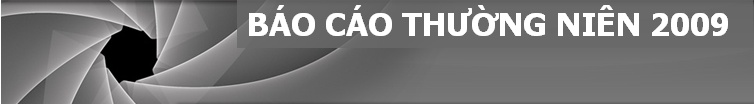 I.	Lịch sử hoạt động của Công ty	21.	Quá trình hình thành và phát triển	22.	Thành tựu trong hoạt động SXKD	33.	Định hướng phát triển	7II.	Báo cáo của Hội đồng quản trị	81.	Kết quả hoạt động trong năm	82.	Những thay đổi chủ yếu trong năm	93.	Triển vọng và kế hoạch trong tương lai	10III.	Báo cáo của Ban Giám đốc	111.	Báo cáo tình hình tài chính	112.	Báo cáo kết quả hoạt động sản xuất – kinh doanh qua các năm	123.	Kế hoạch phát triển trong tương lai	13IV.	Báo cáo tài chính	16V.	Bản giải trình báo cáo tài chính và báo cáo kiểm toán	17VI.	Các công ty có liên quan	181.	Tổ chức nắm giữ trên 50% vốn cổ phần/vốn góp tại Công ty	182.	Công ty nắm giữ trên 50% vốn cổ phần/vốn góp của tổ chức	183.	Tình hình đầu tư vào các công ty có liên quan đến 31/12/2011	18VII.	Tổ chức và nhân sự	191.	Cơ cấu tổ chức và bộ máy quản lý của Công ty	192.	Các cá nhân trong Ban điều hành	193.	Thay đổi Giám đốc điều hành trong năm	214.	Số lượng cán bộ, nhân viên và chính sách đối với người lao động	215.	Thay đổi thành viên Hội đồng quản trị, Ban Giám đốc, Ban kiểm soát, Kế toán trưởng	21VIII.	Thông tin cổ đông và Quản trị công ty	221.	Hội đồng quản trị và Ban kiểm soát	222.	Các dữ liệu thống kê về cổ đông tại ngày 28/03/2014	35Lịch sử hoạt động của Công tyQuá trình hình thành và phát triển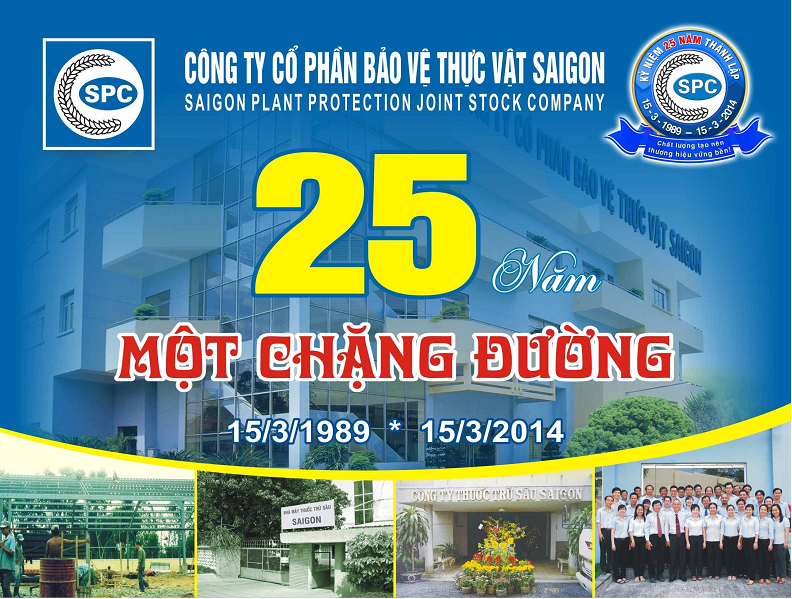 Công ty Cổ phần Bảo vệ Thực vật Sài Gòn (SPC) được hình thành và phát triển từ Nhà máy Thuốc trừ sâu Sài Gòn được khởi công xây dựng vào ngày 15/03/1989. Trải qua 25 năm không ngừng nổ lực, phấn đấu. Từ một doanh nghiệp với chủng loại sản phẩm chỉ đếm trên đầu ngón tay, doanh số khiêm tốn ban đầu là 4 tỷ đồng. Đến nay, doanh số Công ty đã chạm mức 900 tỷ đồng với hơn 100 chủng loại sản phẩm bao gồm thuốc BVTV các loại, phân bón, hạt giống … hợp tác kinh doanh với hầu hết các nhà cung cấp lớn và uy tín trong ngành BVTV trên thế giới như Monsanto (Hoa Kỳ), Micron (Vương Quốc Anh), LGLS (Hàn Quốc), Haifa (Israel), NongFeng (Trung Quốc)…Quá trình hình thành và phát triển của SPC:Sau khi khởi công xây dựng vào ngày 15/03/1989, ngày 17/05/1989 Nhà máy thuốc trừ sâu Sài Gòn trực thuộc Chi cục Bảo Vệ Thực Vật Tp.HCM chính thức được thành lập theo quyết định số 369/NN/QĐ của Sở Nông Nghiệp và PTNN Tp.HCM.Nhà máy hoạt động dưới hình thức bảo sổ cho Chi cục Thực Vật Tp.HCM. Tuy hoạt động trực thuộc chi cục bảo vệ thực vật Tp.HCM và chỉ mới sản xuất vài loại thuốc theo quy trình công nghệ của công ty Rhone Poulenc, nhưng do nhu cầu thị trường tăng nhanh nên sản phẩm của nhà máy sản xuất ra được tiêu thụ mạnh, nhà máy hoạt động mang lại hiệu quả cao.Do đó, ngày 18/02/1993, thực hiện quyết định số 68/QĐ-UB của UBND Tp.HCM, theo quy định 388/CP chính phủ, Nhà máy Thuốc trừ sâu Sài Gòn chuyển thành Xí nghiệp thuốc trừ sâu Sài Gòn. Xí nghiệp bắt đầu hoạt động như một đơn vị kinh tế hoạch toán độc lập, có tư cách pháp nhân và tách khỏi chi cục Bảo Vệ Thực Vật Tp.HCM.Sau một năm đi vào hoạt động ổn định và kinh doanh có hiệu quả, sản phẩm của Xí nghiệp ngày càng mở rộng thị phần, đòi hỏi Xí nghiệp phải có một sự đầu tư phát triển tốt hơn.Với những điều kiện thuận lợi cho việc mở rộng quy mô sản xuất, Xí nghiệp đã cải tiến quy trình công nghệ, đa dạng hoá sản phẩm nâng cao trình độ kinh tế kỹ thuật của CB-CNV.Ngày 22/04/1994, theo quyết định số 1177/QĐ-UB-NC của UBND Tp.HCM, Xí nghiệp Thuốc trừ sâu Sài Gòn chính thức trở thành Công ty thuốc trừ sâu Sài Gòn.Năm 1997, Công ty thuốc trừ sâu Sài Gòn là đơn vị thành viên trực thuộc Tổng Công ty Nông nghiệp Sài Gòn.
Đến ngày 30/06/2004, theo quyết định số 3131/QĐ-UB của UBND Tp.HCM. Công ty thuốc trừ sâu Sài Gòn đã chính thức đổi tên thành: Công ty TNHH 1 Thành viên BVTV Sài Gòn.Căn cứ Quyết định số 5698/QĐ-UBND ngày 27/12/2007của Ủy ban Nhân dân Thành Phố Hồ Chí Minh về việc phê duyệt phương án và chuyển đổi Công ty TNHH Một thành viên Bảo vệ thực vật Saigon thành Công ty Cổ phần Bảo vệ thực vật Saigon (SPC). Ngày 09/6/2008, Đại hội cổ đông lần đầu của Công ty Cổ phần Bảo vệ thực vật Sài gòn được tổ chức thông qua điều lệ tổ chức hoạt động, bầu Hội đồng quản trị, Ban Kiểm soát và thông qua phương án hoạt động kinh doanh 03 năm của Công ty. Công ty cổ phần Bảo vệ Thực vật Saigon chính thức hoạt động theo mô hình mới kể từ ngày 14/6/2008 căn cứ giấy chứng nhận đăng ký kinh doanh số: 4103010609 ngày 14/6/2008 do Sở Kế hoạch và Đầu tư Thành Phố Hồ Chí Minh cấp. Thực hiện nghị quyết Đại hội đồng cổ đông ngày 28/04/2010 về việc thay đổi chức danh Giám đốc, Công ty đã hoàn tất thủ tục thay đổi trên theo qui định và đã được Sở Kế hoạch và Đầu tư TP.HCM cấp lại giấy chứng nhận đăng ký kinh doanh số: 0300632232 ngày 28/06/2010.Thực hiện nghị quyết Đại hội đồng cổ đông ngày 25/06/2012 về việc điều chỉnh ngành nghề kinh doanh, Công ty đã hoàn tất thủ tục thay đổi trên theo qui định và đã được Sở Kế hoạch và Đầu tư TP.HCM cấp lại giấy chứng nhận đăng ký kinh doanh số: 0300632232 ngày 20/08/2012.Thành tựu đạt được trong hoạt động SXKDSPC được thành lập từ năm 1989, với 30 cán bộ công nhân viên sản xuất kinh doanh 03 sản phẩm thuốc bảo vệ thực vật chủ yếu được tiêu thụ tại Tp.Hồ Chí Minh. Đến nay, SPC đã có hơn 650 cán bộ công nhân viên với hơn 80 sản phẩm thuốc BVTV và có hệ thống phân phối và dịch vụ rộng khắp trên cả nước với 17 Chi nhánh và 1200 đại lý; 02 Siêu thị Nông nghiệp; 01 Xí nghiệp sản xuất thuốc BVTV tại Tp.Hồ Chí Minh; 01 Nông trại Hoa Hồng tại Tp. Đà Lạt và một số cửa hàng giới thiệu sản phẩm, văn phòng đại diện.Bên cạnh thị trường Việt Nam, SPC còn có hoạt động tại các nước như: Lào, Myanma và Campuchia, đặt biệt tại Công Hòa Dân Chủ Nhân Dân Lào, SPC đã đầu tư thành lập Công ty TNHH Bảo Vệ Thực Vật Sài Gòn tại Lào với hơn 2.000 ha sản xuất bắp giống. Ngoài ra thị trường tại Campuchia phát triển rất tốt, năm 2010 doanh thu tại Campuchia tăng 6,5 lần so với năm 2009.THÀNH TÍCH:Huân chương Lao động hạng II của Chủ tịch Nước CHXHCN Việt Nam ngày 11/02/2004 về “thành tích xuất sắc trong công tác từ 1998 – 2002 góp phần vào sự nghiệp xây dựng và bảo vệ tổ quốc.Huân chương Lao động hạng III của Chủ tịch Nước CHXHCN Việt Nam ngày 12/8/1997 về “Thành tích xuất sắc trong công tác từ 1992 – 1996 góp phần vào sự nghiệp xây dựng và bảo vệ tổ quốc.Bằng khen, cờ thi đua của Ủy Ban Nhân Dân Thành Phố Hồ Chí Minh liên tục từ năm 1993 – 2007.Biểu trưng “SPC” liên tục được bình chọn Hàng Việt Nam Chất Lượng Cao từ năm 2005 đến nay.Chứng nhận của tổ chức Quacert và BVQI công nhận đạt hệ thống quản lý chất lượng theo ISO 9001: 2000 và ISO IEC 17025 từ năm 2001 cho đến nay.Cơ cấu sản phẩm của SPCThuốc trừ cỏ: do thị trường thuốc trừ cỏ tương đối ổn định, ít phụ thuộc vào yếu tố thời tiết nên cũng như một số công ty khác trong ngành thì nhóm thuốc trừ cỏ của SPC chiếm tỷ trọng lớn nhất trong cơ cấu sản phẩm của Công ty với 56.55%.Một số sản phẩm thuốc trừ cỏ chính:Thuốc trừ sâu: không như nhóm thuốc cỏ, nhóm sản phẩm thuốc trừ sâu này phụ thuộc khá nhiều vào tình hình thời tiết, doanh số nhóm truốc trừ sâu chiếm khoảng 23.41% tổng doanh số của công ty trong năm 2013.Một số sản phẩm thuốc trừ sâu của công ty:Thuốc trừ bệnh: là nhóm sản phẩm phụ thuộc vào tình hình thời tiết nhất, theo đó doanh số cũng chuyển biến theo tình hình dịch bệnh trong năm. Trong năm 2013, doanh số nhóm thuốc trừ bệnh chỉ chiếm khoảng 16.61% tồng doanh số SPC.Một số sản phẩm thuốc trừ bệnh của SPC:Nhóm sản phẩm giống: Do chủ trương không tiếp tục phát triển nhóm sản phẩm này nên trong năm 2013, nhóm sản phẩm hạt giống chỉ chiếm doanh số là 0.3%Nhóm phân bón và hóa chất khác: chiếm tỷ trọng thấp, khoảng 2.42% doanh số toàn công ty. Định hướng phát triểnTẦM NHÌNTrở thành Công ty dịch vụ nông nghiệp nhiệt đới hàng đầu - Nơi tiên phong ứng dụng các phát minh và công nghệ mới.SỨ MẠNG Cung cấp những sản phẩm, dịch vụ chất lượng thỏa mãn ước vọng vì một nền nông nghiệp xanh và bền vững.GIÁ TRỊ CỐT LÕI & NHỮNG NGUYÊN TẮC CƠ BẢN Thành tựuSự thỏa mãn khách hàng, người lao động, cộng đồng, và các cổ đông là cơ sở của việc đánh giá những thành tựu của chúng tôi.
Chúng tôi luôn biết trân trọng những thành tựu của mình và niềm vinh dự, tự hào của chúng tôi đến từ những thành tựu của chúng tôi.
Thông qua những thành tựu, chúng tôi được nhận biết, được tôn trọng bởi các đối tác, bởi cộng đồng, và các cổ đông.
Những thành tựu mà chúng tôi đạt được mang lại những lợi ích thỏa đáng cho khách hàng của chúng tôi, các cổ đông của chúng tôi, những người lao động của chúng tôi, và cộng đồng ở những nơi chúng tôi sống và làm việc.
Đồng độiLàm việc đồng đội là cách thức để chúng tôi thỏa mãn tốt các nhu cầu và mong đợi của khách hàng của chúng tôi.Chúng tôi làm việc đồng đội trong từng đơn vị, giữa các đơn vị, với các đối tác bên ngoài, và với khách hàng của chúng tôi để thực hiện với chất lượng cao nhất những cam kết của chúng tôi.
Không có người chiến thắng trong đội thất bại, và cũng sẽ không có người thất bại trong đội thành công.
Chúng tôi là một gia đình lớn trong đó các thành viên tin cậy, tôn trọng, và chăm sóc lẫn nhau.
Chuyên nghiệpChuyên nghiệp thể hiện ở chất lượng công việc cao. Tính chuyên nghiệp đòi hỏi trách nhiệm cá nhân, sự dấn thân, và những phương pháp làm việc hiệu quả.
Chúng tôi luôn tận tâm cao với công việc và với đồng sự với một ý chí vượt qua mọi thách thức. Hành động của mỗi người chúng tôi luôn thể hiện các tiêu chuẩn nghề nghiệp cao.
Chúng tôi chịu trách nhiệm với những kết quả làm việc của mình. Chúng tôi luôn kiên trì và làm việc hêt mình để thực hiện tốt những cam kết nhằm thỏa mãn những nhu cầu và mong muốn của khách hàng.Chúng tôi mở rộng tự chủ để đảm bảo sử dụng các nguồn lực với hiệu suất cao nhất cho việc thực hiện tốt các công việc và những cam kết với khách hàng. Các thành viên trong toàn côngty được trao quyền để tự do làm những điều đúng.Đổi mớiLiên tục hoàn thiện, phát triển, và đổi mới là cách thức để chúng tôi hiện thực hóa những ước mơ, khát vọng, và đam mê của mình. Chúng tôi luôn cố gắng học tập, nghiên cứu, và phát triển để có chất lượng công việc cao hơn và thỏa mãn tốt hơn các nhu cầu và mong đợi của khách hàng.
Chúng tôi nuôi dưỡng những ước mơ, khát vọng, và những đam mê về một nền nông nghiệp xanh và bền vững, và những giá trị gia tăng ngày càng cao cho những khách hàng của chúng tôi.
Học tập và phát triển là phong cách sống của mỗi thành viên và toàn bộ tổ chức. Mỗi người chúng tôi thường xuyên học tập và phát triển để hiện thực hóa những ước mơ, khát vọng, và những đam mê của chúng tôi.
Thông qua học tập, nghiên cứu, và phát triển, chúng tôi định hướng hành động vào việc liên tục hoàn thiện việc thực hiện của mình để tạo ra sự phát triển bền vững cho công ty.Báo cáo của Hội đồng quản trịKết quả hoạt động năm 2013Năm 2013, tiếp tục là năm khó khăn trên quy mô toàn cầu, tình hình kinh tế trong nước cũng còn hết sức khó khăn, tăng trưởng GDP chỉ đạt 5,42%, lãi suất và tỷ giá USD vẫn còn ở mức cao. Bên cạnh đó, Ngân hàng Nhà nước duy trì chính sách tiền tệ chặt chẽ và linh hoạt nhằm kiềm chế lạm phát đã làm cho các doanh nghiệp trong nước khó khăn trong việc tiếp cận nguồn vốn ngân hàng. Vượt lên các khó khăn đó, Công ty cổ phần Bảo vệ Thực vật Sài Gòn đã có một năm 2013 khá thành công, Doanh thu, mặc dù chỉ đạt 95,52% so với kế hoạch nhưng lợi nhuận sau thuế lại đạt đến 145,2% so với kế hoạch mà ĐHCĐ đã giao phó.Đơn vị tính:  VNĐNguồn: Báo cáo tài chính đã được kiểm toán hợp nhất năm 2013 của SPCTheo đánh giá của Hội đồng quản trị, kết quả kinh doanh năm 2013 vừa qua là khá tốt mặc đù vẫn còn nhiều khó khăn trong hoạt động sản xuất kinh doanh:Chi phí tài chính cao do vốn lưu động chủ yếu tài trợ bằng vốn vay ngân hàng: Do đặc điểm của ngành nên việc xoay vòng vốn lưu động chậm trong khi vốn điều lệ của Công ty còn khá thấp so với các công ty trong ngành, nên nguồn vốn lưu động tài trợ sản xuất kinh doanh vẫn chủ yếu là vốn vay. Thêm vào đó, do thiếu hụt nguồn USD nên các ngân hàng không cho vay vốn bằng USD và việc mua nguyên liệu nhập khẩu bằng cách mở L/C đã làm chi phí tài chính tăng cao, qua đó ảnh hưởng đến lợi nhuận Công ty. Nguyên vật liệu đầu vào thường xuyên biến động: trong năm 2013, nhiều loại nguyên vật liệu có xu hướng tăng giá làm cho giá thành sản phẩm tăng lên đáng kể. Bên cạnh đó, một số mặt hàng chủ lực của công ty thường xuyên đối mặt với tình trạng khan hàng hoặc giá cả biến động, các khách hàng hạn chế đầu tư trữ hàng nên bán hàng của công ty cũng gặp nhiều khó khăn. Hơn nữa, quy định mới về giấy ủy quyền của nhà sản xuất hoạt chất hoặc kỹ thuật của thông tư 03 đã gây nhiều khó khăn và gián đoạn trong công tác nhập nguyên vật liệu.Các dự án chuyển tiếp từ giai đoạn nhà nước không mang lại hiệu quả: Hiện tại, dự án tại Lào có giá trị đầu tư lớn nhưng hiệu quả mang lại thấp, đã được Đại hội Cổ đông thường niên năm 2013 thông qua phương án thanh lý và sẽ tiến hành thanh lý trong thời gian tới.Những thay đổi chủ yếu trong nămVề tiến độ thực hiện dự án đầu tư: Dự án nông trại Hoadasar:  đã hoàn tất việc chuyển nhượng và thanh lý dự án.Dự án kho Đồng Tháp: đã tìm được đối tác chuyển nhượng, Công ty đang tiến hành các thủ tục chuyển nhượng theo qui định. Dự án Kirirum (Campuchia): Công ty đang hoàn tất thủ tục thanh lý thu hồi vốn.Dự án tại Lào: thực hiện Nghị quyết Đại hội đồng cổ đông thường niên năm 2013, Công ty đã tích cực tìm kiếm đối tác để chuyển nhượng dự án. Tuy nhiên, đến nay Công ty chỉ chuyển nhượng được dự án Pathumphon cho Công ty Hữu Nghị 206 với giá 68.064 USD, thanh lý một số máy móc thiết bị được 52.279 USD và dự án Bachieng với giá 264.604 USD. Tổng cộng 384.947 USD. Công ty đang tiếp tục tìm kiếm đối tác để chuyển nhượng hoàn tất trong thời gian nhanh nhất.Dự án tại Kiên Giang: do thiếu hụt về nguồn vốn đầu tư nên Công ty đang tìm kiếm đối tác để hợp tác tiếp tục đầu tư giai đoạn 2 của dự án.Toàn bộ vốn đầu tư XDCB năm 2013, Công ty chủ yếu tập trung đầu tư mua sắm một số máy móc thiết bị cho xí nghiệp Hiệp Phước để nâng cấp công nghệ và tăng cường năng lực sản xuất.Về lĩnh vực nghiên cứu - phát triển sản phẩm mới:Công ty đang tiến hành khảo nghiệm sản phẩm mới làm từ nguyên liệu hữu cơ. Sản phẩm có tính thân thiện môi trường, an toàn, chất lượng tạo sự khác biệt đang được Công ty chú trọng đầu tư nhằm tăng hiệu quả kinh doanh.Trong năm qua , Công ty đã cho ra mắt hàng loạt những sản phẩm mới có giá trị cao để từng bước thay thế các sản phẩm cũ như sản phẩm Pyanchor Gold 8.5EC, Saipora 350SC, Sagometro 500WG, Saburan 10H… đây sẽ là những sản phẩm chiến lược của Công ty trong những năm sắp tới.Về công tác vận hành nội bộ:Công ty đã sắp xếp lại cơ cấu tổ chức bộ máy từ lãnh đạo đến các phòng, ban theo hướng tinh gọn, chuyên nghiệp hóa bộ máy văn phòng, và tăng cường nhân lực cho các đơn vị trực tiếp kinh doanh; Thực hiện công tác đào tạo kỹ năng, nghiệp vụ cho cán bộ quản lý phòng, ban, chi nhánh nhằm đổi mới cơ chế hoạt động; quản trị nhân sự theo kết quả như xây dựng mục tiêu, trách nhiệm, quyền hạn của từng đơn vị, các phương án hoạt động cụ thể trong năm, cho từng tháng, từng vụ; Xây dựng mới quy chế trả lương trả thưởng theo hiệu quả công việc, tiếp tục phát động các phong trào thi đua hoàn thành kế hoạch.Kế hoạch trong tương laiSo với năm 2013 thì tình hình kinh doanh thuốc bảo vệ thực vật thậm chí còn nhiều khó khăn hơn:Tình hình hạn hán kéo dài ảnh hưởng đến sản xuất nông sản. Ngoài ra, giá nông sản luôn ở mức thấp nên việc bán hàng gặp nhiều khó khăn.Việc tiếp tục đóng cửa nhiều nhà máy sản xuất thuốc bảo vệ thực vật của Trung Quốc trong năm 2014 làm cho mặt bằng giá nguyên vật liệu đầu vào không ngừng gia tăng cùng với nguồn cung hạn chế. Do vậy, thời gian nhập hàng dự kiến sẽ tăng lên gây ảnh hưởng tới việc sản xuất của các công ty sản xuất thuốc BVTV trong nước.Tỷ giá vẫn ở mức cao và nguy cơ nguồn ngoại tệ vay ngân hàng không đáp ứng được nhu cầu nhập nguyên liệu, phải vay bằng tiền đồng VN với lãi suất ngân hàng cao.Cạnh tranh trong ngành thuốc bảo vệ thực vật ngày càng gay gắt.Tuy nhiên, Ban điều hành Công ty vẫn quyết tâm nâng cao kế hoạch kinh doanh của SPC trong năm 2014 so với năm 2013:Giá trị sản xuất:	730 tỷ đồng (tăng 7% so với thực hiện năm 2013).Doanh thu: 	900 tỷ đồng (tăng 5% so với thực hiện năm 2013).Lợi nhuận trước thuế trước phân bổ:	35,97 tỷ đồng  (*)Lơi nhuận trước thuế sau phân bổ:	19,97 tỷ đồng Cổ tức tiền mặt:	9 %/năm.(*) Chi tiết phân bổ dự phòng năm 2014:Báo cáo của Ban Giám đốcBáo cáo tình hình tài chínhMột số chỉ tiêu tài chính chủ yếuNguồn: Báo cáo tài chính hợp nhất đã được kiểm toán năm 2013 của SPCGiá trị sổ sách tại thời điểm 31/12/2013Cổ tức năm 2013Theo quyết định của Đại hội đổng cổ đông năm 2013 thì tỷ lệ cổ tức chi trả trong năm 2013 là 8%. Hiện tại, Công ty đã trả tạm ứng cổ tức đợt một năm 2013 bằng tiền mặt cho cổ đông với tỷ lệ 4%, đợt hai dự kiến chi bằng tiền mặt cho cổ đông với tỷ lệ 4% sau khi thông qua Nghị quyết Đại hội đồng cổ đông thương niên năm 2014.Báo cáo kết quả hoạt động sản xuất kinh doanhĐơn vị tính:  VNĐNguồn: Báo cáo tài chính hợp nhất đã được kiểm toán năm 2013 của SPCMặc dù doanh số thực hiện của công ty năm 2013 chỉ đạt 95,5% doanh số kế hoạch, nhưng nếu so với năm 2012 thì doanh số của toàn công ty vẫn tăng 14% trong khi quy mô vốn của công ty không có nhiều thay đổi. Đây là một nỗ lực vượt bậc của công ty trong bối cảnh nền kính tế nói chung và ngành thuốc bảo vệ thực vật nói riêng còn rất nhiều khó khăn và thách thức:Thay đổi cơ cấu sản phẩm, nâng cao hiệu quả hoạt động: bước đầu thành công trong việc mở rộng cơ cấu thuốc bảo vệ thực vật nhằm bù đắp một một khoảng doanh số lớn từ mãng kinh doanh bắp giống vốn không còn hiệu quả. Năm 2013, mãng kinh doanh bắp giống gần như không phát sinh, chỉ còn 0,3% trong tổng doanh số cùa toàn công ty và nhóm thuốc bảo vệ thực vật từ mức 91,79% đã tăng lên 96,56% trong năm 2013. Trong đó, nhóm thuốc sâu tăng trưởng mạnh nhất trong năm 2013 (tăng 24,1%), tiếp đến là thuốc cỏ (22,4%) và nhóm thuốc bệnh (9,5%).Cơ cấu doanh số theo nhóm sản phẩm trong 2 năm 2012 và 2013Tình hình sản xuất nông nghiệp năm 2013 có nhiều thách thức: thời tiết thuận lợi, ít dịch hại nên nhu cầu sử dụng thuốc bảo vệ thực vật thấp. Bên cạnh đó, giá nông sản (đặc biệt là giá lúa) thường xuyên ở mức thấp, dẫn tới việc bán hàng và thu tiền hết sức khó khăn.Thiếu vốn kinh doanh: Công ty vẫn trong tình trạng thiếu hụt vốn kinh doanh do quay vòng vốn chậm (đặc trưng của ngành thuốc bảo vệ thực vật), trong khi giá nguyên vật liệu tăng cao, thời gian nhập hàng dài hơn do tình trạng khan hàng càng làm cho tình trạng thiếu vốn càng căng thẳng hơn.Cạnh tranh trong ngành ngày càng gay gắt: mặc dù giá cả nguyên vật liệu luôn ở mức cao nhưng nhiều công ty trong ngành vẫn giữ giá bán ở mức thấp cộng thêm nhiều chính sách bán hàng và thu tiền hấp dẫn, gây khó khăn trong việc bán hàng và đảm bảo lợi nhuận của công ty.Kế hoạch phát triển trong tương laiKế hoạch doanh thu, lợi nhuận 2014Giải pháp thực hiện kế hoạch sản xuất kinh doanh năm 2014Về hoạt động sản xuất kinh doanh: Đầu tư đổi mới trang thiết bị sản xuất và ổn định hoạt động sản xuất của xí nghiệp Hiệp Phước, để tăng cường năng lực sản xuất, đáp ứng nhu cầu kinh doanh trong mọi thời điểm. Có định hướng về bộ sản phẩm chủ chốt của Công ty đối với từng vùng, miền, triển khai định hướng thành kế hoạch năm, vụ, tháng. Tăng cường hệ thống phân phối nhằm đảm bảo tình hình tài chính của đơn vị.Tập trung mở rộng thi trường nước ngoài như Campuchia, Lào, đặt biệt là thị trường Myanmar Về vận hành nội bộ:Đối với các chi nhánh và đơn vị kinh doanh:Tập trung nhân lực kinh doanh phát triển thị trường để nâng doanh số và hiệu quả, giảm công nợ quá hạn của khách hàng trong thời kỳ thiếu vốn. Từng bước khoán chi phí và hiệu quả cho từng chi nhánh để nâng cao tính chủ động, chuyên nghiệp và tinh thần trách nhiệm trong công việc. Sắp xếp lại bộ máy bán hàng và quảng bá sản phẩm tại các chi nhánh, đơn vị để tăng cường kết quả kinh doanh; tiếp tục củng cố và khuếch trương thương hiệu tạo hình ảnh chuyên nghiệp cho Công ty.Mở rộng hệ thống phân phối đến các vùng lúa, nông sản chủ yếu của cả nước. Trong năm 2013, Công ty đã mở 2 chi nhánh: chi nhánh Tân An, chi nhánh An Giang.Điều chỉnh các chính sách bán hàng:Chính sách bán hàng sẽ có những điều chỉnh nhằm nâng cao hiệu quả, lợi nhuận kinh doanh. Chính sách về giá sản phẩm sẽ thay đổi theo tình hình kinh doanh thực tế; Chính sách khuyến mãi không dàn trải theo sản phẩm mà tập trung cho các chương trình lớn như bốc thăm trúng thưởng, theo sản phẩm mới, theo giá trị A, B và theo nhóm khách hàng có năng lực tạo thị trường sản phẩm cho công ty;Chấn chỉnh công tác quản lý hàng hóa: Cân đối sản xuất, điều chuyển hàng hóa để hạn chế tình trạng tồn kho quá cao; theo dõi quản lý hàng tồn kho, hàng quá date, nhằm mục tiêu nâng cao hiệu quả sử dụng vốn kinh doanh, giảm thiểu rủi ro về hàng tồn kho; đồng thời nâng cao uy tín chất lượng hàng hóa SPC trên thị trường. Các đơn vị kinh doanh phải cùng chịu áp lực với Công ty về trách nhiệm bán hàng để vừa bảo đảm nhu cầu hàng hóa, vừa bảo đảm được hạn mức tồn kho. Thực hiện giảm khâu trung gian vận chuyển bằng cách chuyển hàng trực tiếp từ Công ty đến khách hàng đang được Công ty đưa vào vận hành nhằm giảm thiểu chi phí kho cho các chi nhánh, đồng thời cải tiến phương thức quản lý hàng hóa của toàn Công ty.  Chấn chỉnh, hoàn thiện từng bước khâu phân phối đảm bảo sử dụng chi phí vận chuyển có hiệu quả cũng như đảm bảo thời gian vận chuyển đến khách hàng nhanh nhất.Về hoạt động tài chính: Hoàn thiện hệ thống quản lý tài chính để nâng cao hiệu quả sử dụng vốn ngắn hạn và năng lực quản lý các nguồn đầu tư dài hạn. Đối với các đơn vị trực tiếp kinh doanh, áp dụng triệt để quy chế tài chính trong quản lý công nợ, định chế hàng hóa tồn kho, gởi kho khách hàng, để từng bước tháo gỡ khó khăn về nguồn vốn kinh doanh cho Công ty. Tích cực hơn nữa việc tìm kiếm các nguồn vốn vay kinh tế đáp ứng cho nhu cầu kinh doanh và đầu tư;Đẩy mạnh thu tiền, thu nợ: đây là giải pháp quyết liệt nhất để cải thiện tình hình vốn, tài chính. Các đơn vị chi nhánh, trạm phải có trách nhiệm thu nợ quá hạn, đến hạn, kiên quyết không bán hàng cho khách hàng nợ dây dưa kéo dài.Vốn lưu động: chủ yếu vẫn là vốn vay ngân hàng, vốn vay ngắn hạn khác. Một phần được hỗ trợ bằng nguồn vay của Tổng Công ty (theo từng hợp đồng nhập khẩu).Vốn đầu tư: sẽ hết sức cân nhắc khi chi vốn đầu tư, chủ yếu đầu tư vào ngành nghề kinh doanh chính của Công ty. Phát động phong trào thi đua tiết kiệm chi phí, có khen thưởng theo tỷ lệ % tiết giảm.Báo cáo tài chínhCác báo cáo tài chính đã được kiểm toán theo quy định của pháp luật (Phần phụ lục).Báo cáo kiểm toán 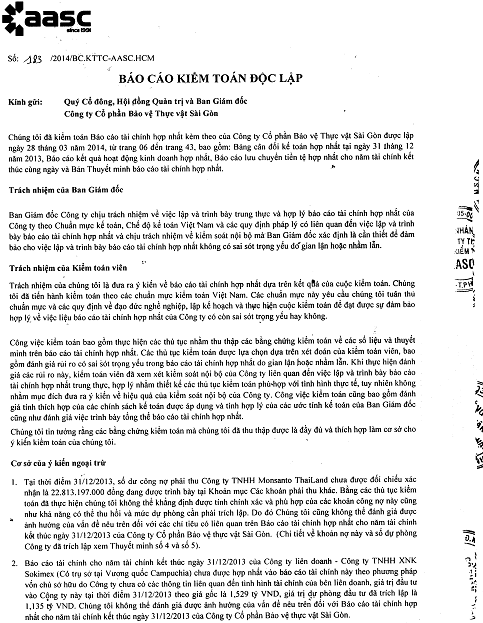 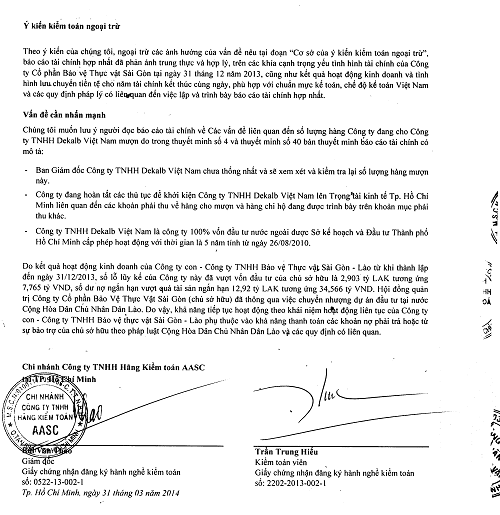 Các công ty có liên quanTổ chức nắm giữ trên 50% vốn cổ phần/vốn góp tại Công tyTại thời điểm 31.12.2013, Tổng Công ty Nông nghiệp Sài Gòn nắm giữ 59,33% vốn điều lệ tại SPC, tương ứng 6.247.020 cổ phần. Công ty nắm giữ trên 50% vốn cổ phần/vốn góp của tổ chức: (không có)Tình hình đầu tư vào các công ty có liên quan đến 31/12/2013Đầu tư liên doanh, liên kết	9.039.536.667 đồngCông ty cổ phần thương mại Mộc Hoá	7.510.164.939 đồngCông ty Sokimex	1.529.371.728 đồngĐầu tư dài hạn khác	1.837.670.000 đồngCông ty cổ phần BVTV H.A.I	1.837.670.000 đồngTổ chức và nhân sựCơ cấu tổ chức và bộ máy quản lý của Công tyCác cá nhân trong Ban điều hànhBà Nguyễn Thị Hồng Ánh – Giám đốcNgày tháng năm sinh:	09/03/1962Số CMND : 	023180867 	Ngày cấp :  26/09/2008 	Nơi cấp: TP.HCMQuốc tịch :	Việt NamTrình độ chuyên môn : 	Cử nhân Tài chính Nông nghiệp, Cao cấp chính trịQuá trình công tác :1984 – 1992:	Kế toán trưởng Chi cục bảo vệ thực vật - Sở Nông Nghiệp.1992 – 2004:	Kế toán trưởng Công ty Thuốc trừ sâu Sài Gòn.2004 – 2005:	Kế toán trưởng Công ty TNHH 1 TV Bảo vệ Thực vật Sài Gòn.2005 – T06/08:	Phó Giám Đốc Công ty TNHH 1 TV Bảo vệ thực vật Sài Gòn.T6/08 – T04/10: 	Ủy viên HĐQT, Phó Giám Đốc CTCP Bảo vệ Thực vật Sài Gòn.T5/10 đến nay: 	Ủy viên HĐQT, Giám Đốc CTCP Bảo vệ Thực vật Sài Gòn.Bà Nguyễn Ngọc Bích – Phó Giám đốcNgày tháng năm sinh:   07/09/1966Số CMND:  	022416616      	Ngày cấp :  07/05/2011    Nơi cấp: TP.HCM Quốc tịch:    	Việt Nam                Trình độ chuyên môn:   Cử nhân Kinh tế Quản trị Kinh Doanh – Trung cấp LĐTLQuá trình công tác :1987 – 1994:	Nhân viên LĐTL, CTy XNK Nông Lâm Hải Sản 1994 – 2008:	Phó Phòng TCLĐTL, CTy XNK Nông Lâm Hải Sản 2009 – 2011:	Trưởng PhòngTCLĐTL, CTy TNHH MTV XNK Nông Lâm Hải Sản.2011 – 12/2013:	Trưởng Phòng Kinh Doanh Dịch Vụ, CTy TNHH MTV XNK Nông Lâm Hải Sản.12/2013 đến nay:     Phó Giám Đốc Công ty Cổ Phần Bảo vệ Thực vật Sài Gòn phụ trách công tác Tổ chức hành chính - Lao động tiền lương.Ông Hà Quốc Cường – Phó Giám đốcNgày tháng năm sinh: 	25/09/1962Số CMND:  	020490533  	Ngày cấp : 18/08/2008      Nơi cấp : TP.HCMQuốc tịch: 	Việt Trình độ chuyên môn: 	Kỹ sư cơ khí, Cử nhân kinh tế, Cử nhân chính trịQuá trình công tác : 11/91 – 03/94: 	Trưởng phòng kỹ thuật Cty TNHH 1TV BVTV Sài Gòn.03/94 – 03/01:	Quản đốc Phân xưởng cơ điện Cty TNHH 1TV BVTV Sài Gòn.03/01 – 05/02:	Trưởng xưởng sản xuất Cty TNHH 1TV BVTV Sài Gòn.05/02 – 07/04:	Trưởng Ban quản lý dự án Cty TNHH 1TV BVTV Sài Gòn.07/04 – 07/07:	Trưởng phòng CĐMT Công ty TNHH MTV BVTV Sài Gòn.07/07 – 03/12:	Giám đốc Xí nghiệp BVTV Sài Gòn – Cty CP BVTV Sài Gòn.03/12 – nay:	Phó Giám đốc Công ty CP BVTV Sài Gòn phụ trách Khối Sản xuất – Nông trại.Ông Nguyễn Quốc Dũng – Phó Giám đốcNgày tháng năm sinh: 	18/11/1967Số CMND:  	021572919  	Ngày cấp : 20/01/1999      Nơi cấp : TP.HCMQuốc tịch: 	Việt NamTrình độ chuyên môn: 	Luật sư, Thạc sĩ Quản trị kinh doanhQuá trình công tác : 1993 – 2000: 	Nhân viên Kinh doanh Xí nghiệp Thuốc trừ sâu Sài Gòn.2001 - 06/02:	Phó Trưởng Trạm Dịch vụ Công ty Thuốc trừ sâu Sài Gòn.07/02 - 09/03:	Quyền trưởng Trạm Dịch vụ Công ty Thuốc trừ sâu Sài Gòn.09/03 - 07/04:	Phó Phòng Marketing Công ty Thuốc trừ sâu Sài Gòn.08/04 - 09/05:	Phó Phòng Marketing Công ty TNHH Một thành viên BVTV Sài Gòn.10/05 - 08/07:	Phó Phòng KD Công ty TNHH Một thành viên BVTV Sài Gòn08/07 - 06/08:	Phó Phòng KH- KD Công ty TNHH MTV BVTV Sài Gòn.06/08 - 10/08:	Phó Phòng KH - KD CTCP Bảo vệ Thực vật Sài Gòn.10/08 - 8/09:	Trưởng Phòng KH- KD CTCP Bảo vệ Thực vật Sài Gòn.09/09 – nay: 	Phó Giám đốc KD trong nước CTCP Bảo vệ Thực vật Sài Gòn.Thay đổi thành viên Hội đồng quản trị, Ban Giám đốc, Ban kiểm soát và Kế toán trưởngHội đồng quản trị: không thay đổiBan Giám đốc: Bổ nhiệm Bà Nguyễn Ngọc Bích giữ chức vụ Phó Giám đốc công ty Cổ phần Bảo vệ Thực vật Sài Gòn phụ trách công tác Tổ chức hành chính - Lao động tiền lương nhiệm kỳ 2013 - 2017Ban kiểm soát: không thay đổiKế toán trưởng:  không thay đổiSố lượng cán bộ, nhân viên và chính sách đối với người lao độngTính đến ngày 31/12/2013, tổng số lao động của công ty là 461 người với cơ cấu lao động như sau:Chế độ làm việcCông ty luôn tuân thủ quy định của pháp luật về lao động như: chế độ làm việc 8 giờ/ngày và chế độ nghỉ ngơi hợp lý. Thời gian nghỉ phép, lễ tết, ốm, thai sản tuân thủ theo đúng quy định của Luật lao động.Chính sách đào tạoLiên tục hoàn thiện, phát triển và đổi mới là cách thức để SPC hiện thực hóa những ước mơ, khát vọng và đam mê của mình. Do đó, CBCNV của SPC luôn cố gắng học tập, nghiên cứu và phát triển để có chất lượng công việc cao hơn và thỏa mãn tốt hơn các nhu cầu và mong đợi của khách hàng. Học tập và phát triển là phong cách sống của mỗi thành viên và toàn bộ tổ chức. Thông qua học tập, nghiên cứu và phát triển chúng tôi định hướng hành động vào việc liên tục hoàn thiện việc thực hiện của mình để tạo ra sự phát triển bền vững cho công ty.Do đó, đào tạo để phát triển là một chính sách rất được coi trọng tại SPC. Công ty coi đào tạo là phương thức hỗ trợ quá trình phát triển nghề nghiệp cho nhân viên. Do đó. mọi thành viên đều được khuyến khích nâng cao trình độ và kiến thức, dù bằng hình thức tham gia các khoá học của Công ty tổ chức hay qua các lớp bên ngoài. Ðào tạo tại chỗ chiếm một vai trò quan trọng và cũng được tập trung đặc biệt. Phần lớn thành viên mới gia nhập Công ty đều được đào tạo theo phương thức một kèm một. Khi cần thiết, chúng tôi tạo điều kiện cho nhân viên có cơ hội tham khảo kinh nghiệm nước ngoài để trau dồi, cập nhật kiến thức. Chính sách tiền lương, thưởngChính sách tiền lương, thù lao, phụ cấp của SPC được xây dựng với mục tiêu: công bằng, nâng cao hiệu quả làm việc và tăng cường sự gắn bó lâu dài của các thành viên. Mức lương và phụ cấp của SPC rất cạnh tranh trong ngành BVTV và nằm trong nhóm những doanh nghiệp sản xuất thuốc BVTV hàng đầu Việt Nam. Lương và phụ cấp được trả trên căn cứ vào vị trí công việc (mỗi vị trí đòi hỏi mức độ kiến thức, kỹ năng, độ thách thức cũng như trách nhiệm khác nhau), hiệu quả làm việc và thâm niên làm việc của nhân viên. Tất cả vị trí công việc đều được phân tích, đánh giá, chấm điểm chi tiết và xếp vào một hệ thống nhất trong toàn Công ty. Hàng năm, mức cạnh tranh của mặt bằng lương cũng như thu nhập cho từng vị trí công việc đều được Phòng Hành chính Nhân sự đánh giá, xem xét và điều chỉnh phù hợp.Thông tin cổ đông và Quản trị công tyHội đồng quản trị và Ban kiểm soátThành phần của Hội đồng quản trị và Ban kiểm soát nhiệm kỳ 2013 – 2017Báo cáo của Hội đồng Quản trị năm 2013Các phiên họp và nghị quyết của HĐQT trong năm 2013:Trong năm 2013 vừa qua, được sự uỷ quyền của Đại hội đồng cổ đông trong công tác chỉ đạo thực hiện chiến lược sản xuất kinh doanh của Công ty, Hội đồng quản trị công ty đã xây dựng và định hướng cho Ban điều hành công ty thực hiện các chương trình hành động tích cực và đồng bộ trong năm 2013 thông qua các nội dung làm việc, thảo luận, tìm nhiều giải pháp thực hiện Nghị quyết của ĐHĐCĐ:Tình hình thực hiện Nghị quyết Đại hội đồng cổ đông năm 2013:Lựa chọn đơn vị kiểm toán báo cáo tài chính 2013Được sự ủy quyền của Đại hội đồng cổ đông thường niên 2013, Hội đồng quản trị và Ban kiểm soát đã tiến hành xem xét năng lực, hiệu quả kinh tế của các đơn vị kiểm toán và thống nhất lựa chọn Công ty TNHH Dịch vụ Tư vấn Tài chính Kế toán và Kiểm toán (AASC) là đơn vị thực hiện kiểm toán báo cáo tình hình tài chính năm 2013 cho Công ty.Thanh lý dự án Đồng ThápThực hiện Nghị quyết Đại hội đồng cổ đông thường niên năm 2013, Công ty đã ký hợp đồng chuyển nhượng quyền sử dụng đất tại Đồng Tháp cho Bà Lê Thị Thủy thường trú tại số 66 đường Tôn Đức Thắng, khóm 1, Phường 1, Thị xã Cao Lãnh tỉnh Đồng Tháp, hợp đồng số 574/HĐ/BVTVSG/KHĐT/2013 ngày 01/08/2013 với tổng trị giá bao gồm VAT là 800 triệu đồng, đã thanh toán 760 triệu đồng, phần còn lại 40 triệu đồng sẽ thanh toán sau khi hoàn tất bàn giao ranh giới cắm mốc theo qui định.Duy trì vườn cà phê tại LàoTrong năm 2013, Công ty đã chuyển vốn và hàng hóa, vật tư cho SPC - Lào với tổng số tiền là 156.968 USD, trong đó nguồn vốn để duy trì vườn cà phê khoảng gần 30 ngàn USD trong tổng số 74.800 USD đã được Đại hội đồng cổ đông phê duyệt.Chuyển nhượng dự án tại LàoThực hiện Nghị quyết Đại hội đồng cổ đông thường niên năm 2013, Hội đồng quản trị đã tích cực tìm kiếm đối tác để chuyển nhượng dự án. Tuy nhiên, đến nay Công ty chỉ chuyển nhượng được dự án Pathumphon cho Công ty Hữu Nghị 206 với giá 68.064 USD, thanh lý một số máy móc thiết bị được 52.279 USD và dự án Bachieng với giá 264.604 USD. Tổng cộng 384.947 USD.Sửa đổi và bổ sung Điều lệ tổ chức và hoạt độngCông ty đã hoàn tất việc sửa đổi, bổ sung Điều lệ tổ chức và hoạt động của Công ty theo đúng nghị quyết Đại hội đồng cổ đông thường niên năm 2013 và ban hành Điều lệ mới vào ngày 26/04/2013 theo đúng qui định.Phân bổ và trích lập dự phòng năm 2013Thù lao và chi phí hoạt động của HĐQT và từng thành viên HĐQT:Công ty đã thực hiện công tác chi trả thù lao cho Hội đồng quản trị theo đúng kế hoạch đã được Nghị quyết Đại hội đồng cổ đông năm 2013 với tổng thù lao là 204.000.000 đồng. Chi tiết cho từng thành viên HĐQT như sau:Chủ tịch hội đồng quản trị		:     5.000.000 đồng/thángThành viên hội đồng quản trị		:     3.000.000 đồng/thángKết quả giám sát đối với Tổng Giám đốc:Căn cứ quy định tại Điều lệ tổ chức và hoạt động Công ty, HĐQT đã thực hiện giám sát công tác quản lý, điều hành của Tổng Giám đốc và các cán bộ quản lý của Công ty thông qua các cuộc họp định kỳ tháng, hoặc họp bất thường trong trường hợp có công việc quan trọng, khẩn gấp cần giải quyết.Các nội dung giám sát có chương trình chuyên đề cụ thể:Giám sát việc đánh giá chất lượng đội ngũ cán bộ quản lý.Giám sát xử lý nợ phải thu, giám sát chất lượng hàng tồn kho.Giám sát việc thu chi tài chính.Giám sát việc thực hiện Qui chế của Ban điều hành. v.v…Nhìn chung, công tác giám sát đối với Tổng Giám đốc được thực hiện thường xuyên, đảm bảo hoạt động của Công ty được diễn ra ổn định, đáp ứng yêu cầu sản xuất và kinh doanh, tuân thủ quy định của pháp luật, bám sát định hướng do HĐQT và Đại hội đồng cổ đông đã đề ra.Hoạt động của Ban kiểm soát trong năm 2013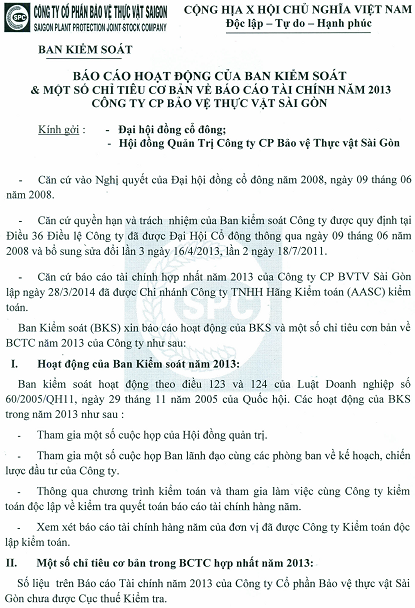 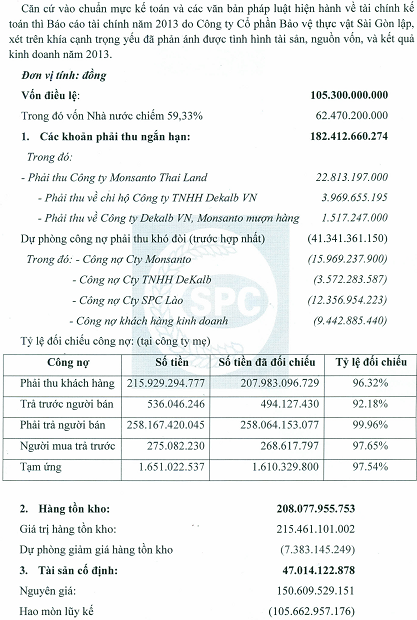 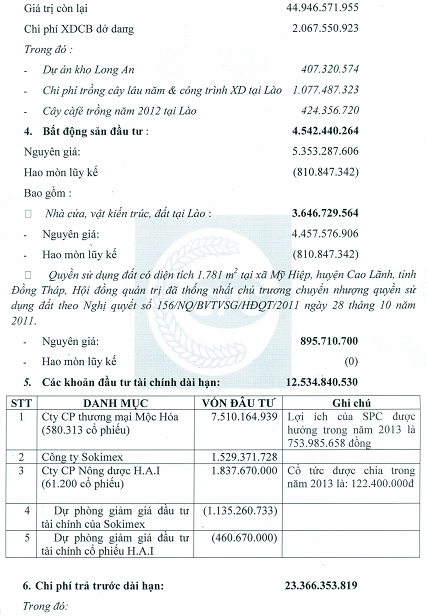 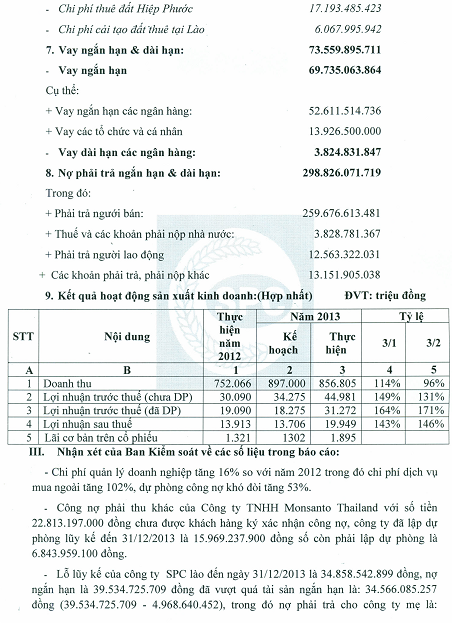 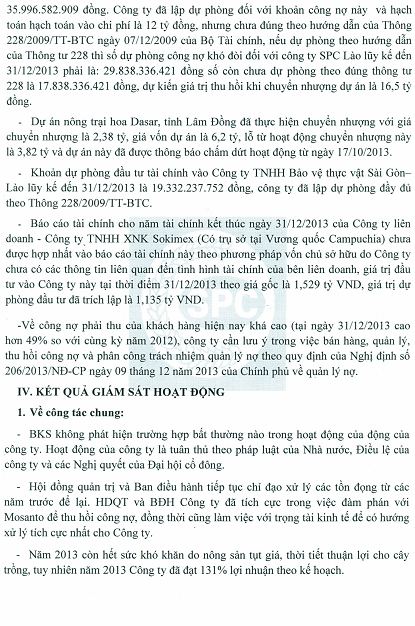 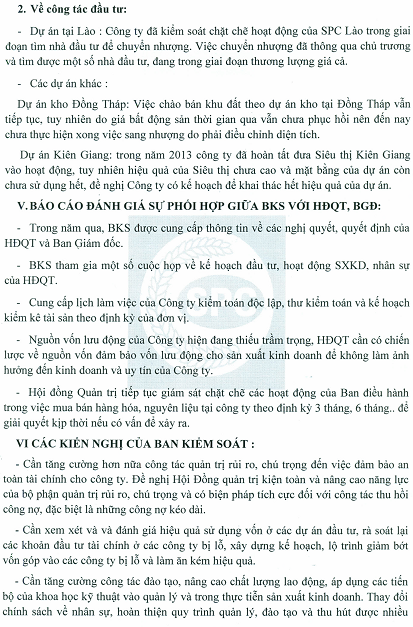 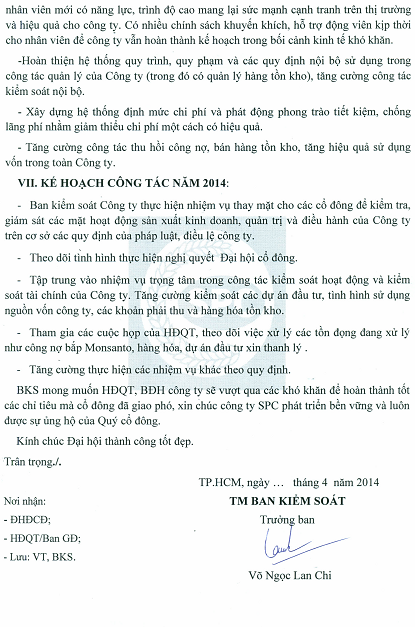 Thù lao của thành viên Hội đồng quản trị và Ban kiểm soát của công tyTổng mức thù lao Hội đồng quản trị 204.000.000 đồng/năm, cụ thể:Chủ tịch Hội đồng quản trị:	5.000.000 đồng/tháng.Thành viên Hội đồng quản trị:	3.000.000 đồng/tháng.Tổng mức thù lao Ban kiểm soát 84.000.000 đồng/năm, cụ thể:Trưởng Ban kiểm soát:	3.000.000 đồng/tháng.Thành viên Ban kiểm soát:	2.000.000 đồng/tháng.Các dữ liệu thống kê về cổ đông tại ngày 28/03/2014(Danh sách cổ đông tổ chức Đại hội đồng cổ đông thường niên năm 2014)Thông tin chung về cơ cấu cổ đôngThông tin chi tiết về cổ đông lớn	CÔNG TY CP BẢO VỆ THỰC VẬT SAIGON              	CHỦ TỊCH HĐQT	DƯƠNG MINH QUANGThuốc trừ cỏ cạnThuốc trừ cỏ cạnThuốc trừ cỏ cạnThuốc trừ cỏ cạn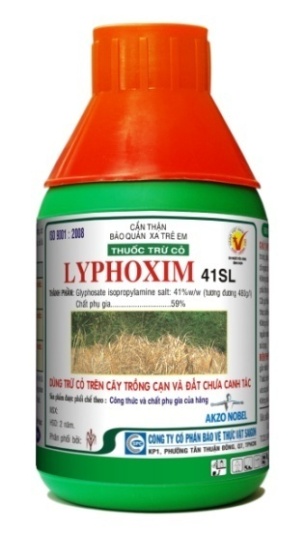 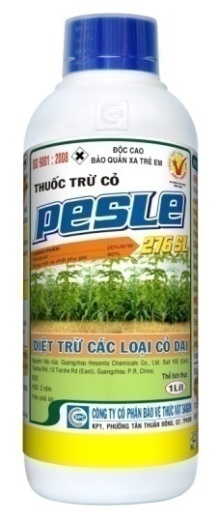 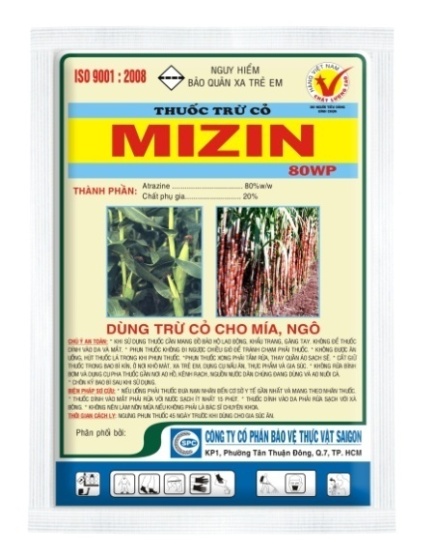 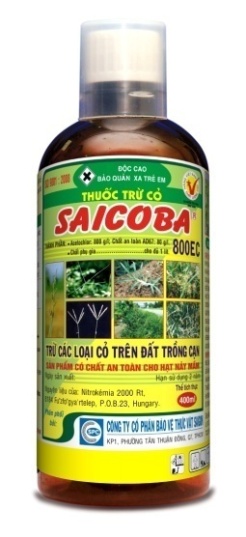 Thuốc trừ cỏ lúaThuốc trừ cỏ lúaThuốc trừ cỏ lúaThuốc trừ cỏ lúa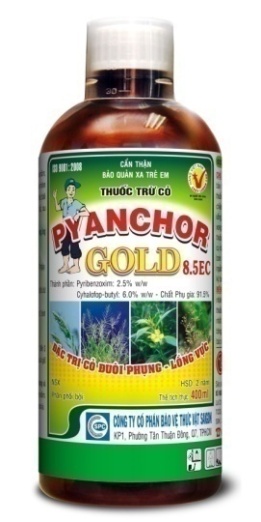 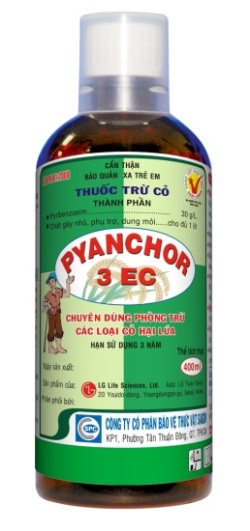 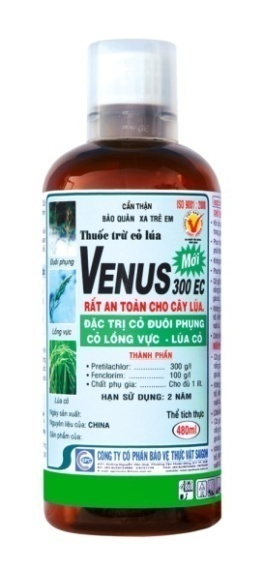 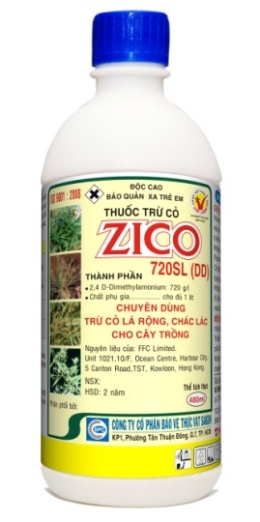 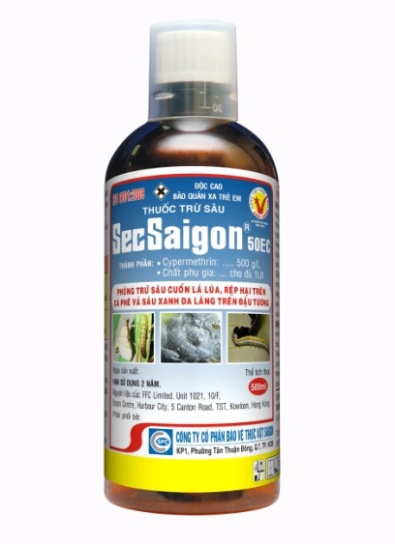 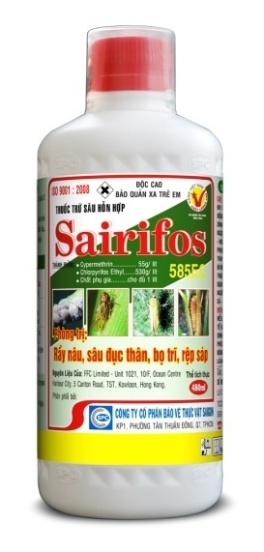 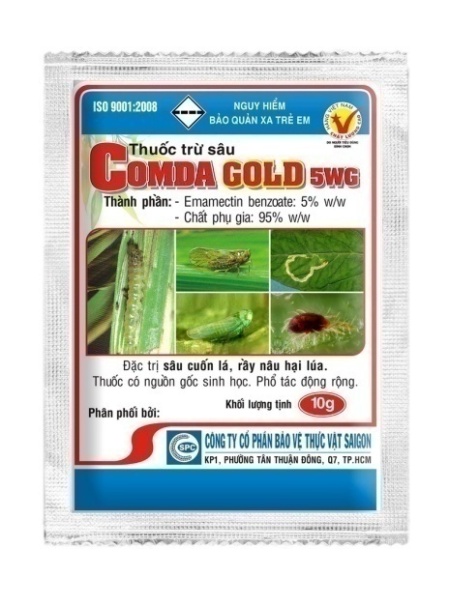 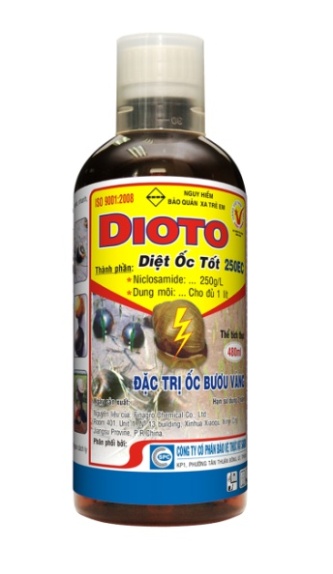 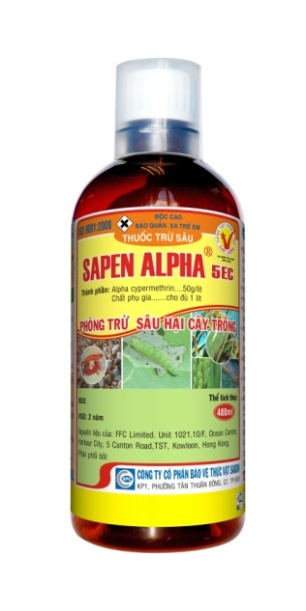 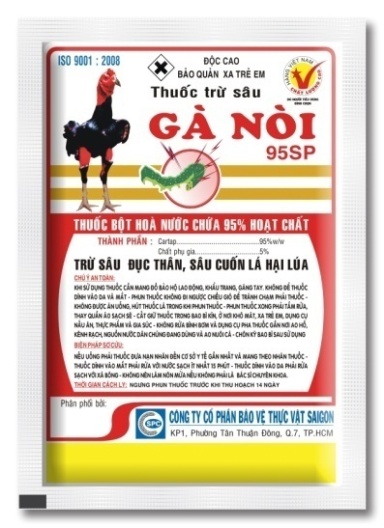 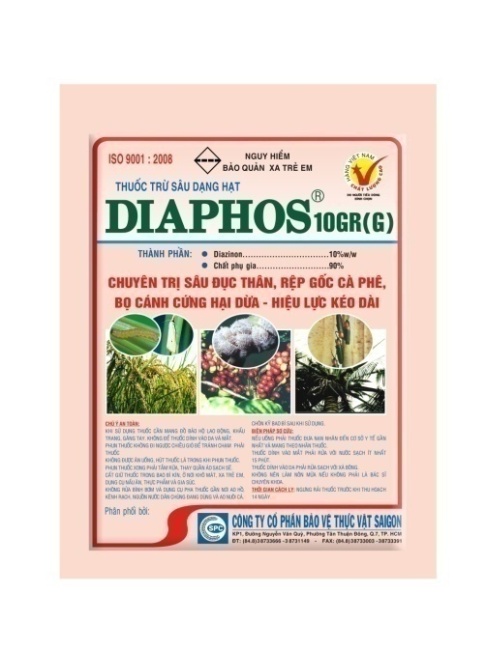 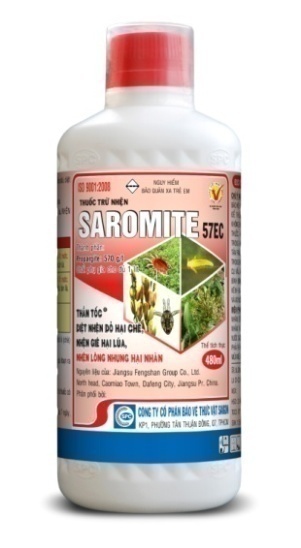 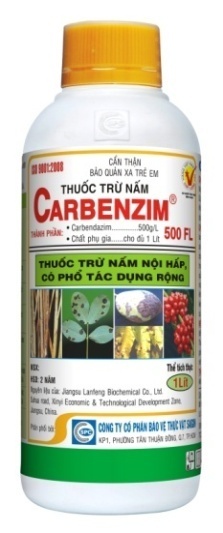 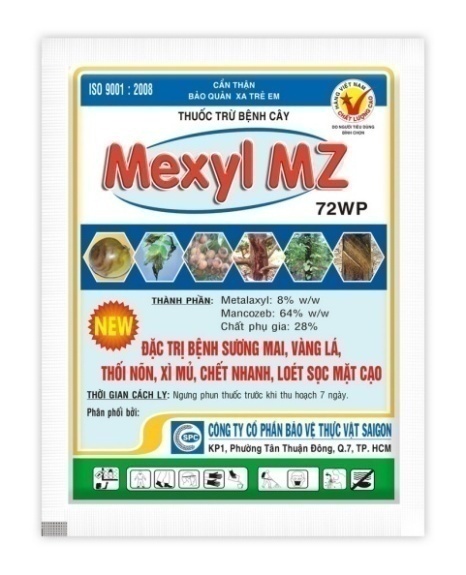 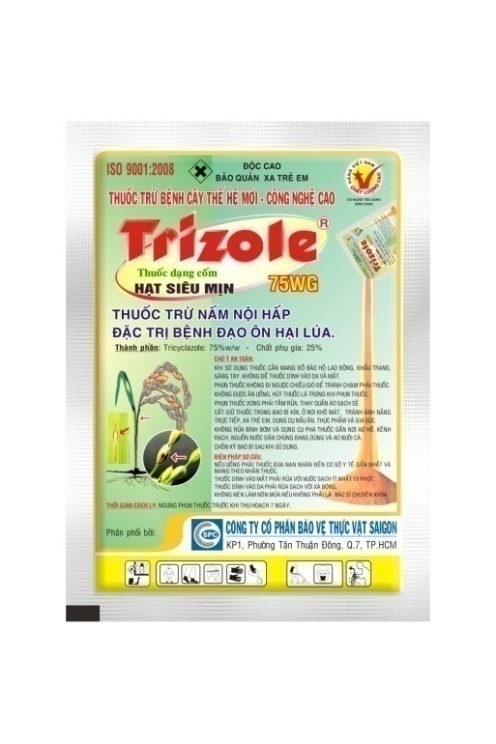 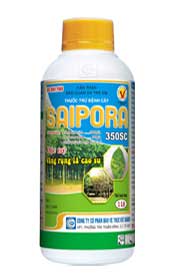 Chỉ tiêuKế hoạch 2013Thực hiện 2013% KHDoanh thu thuần897.000.000.000856.804.652.05295,52%Lợi nhuận trước thuế (chưa dự phòng)34.275.000.000  44,981,406,188 131,24%Lợi nhuận trước thuế (sau dự phòng)18.275.000.00031.272.440.510171,12%Lợi nhuận sau thuế13.706.250.00019.949.175.438145,55%Thu nhập trên mỗi cổ phần (EPS)1.3021.895145,55%Phân bổ vào năm 201416.000.000.000Dự phòng công nợ Monsanto6.843.959.100Dự phòng công nợ Lào9.156.040.900Chỉ tiêuĐVT201220131. Khả năng thanh toánKhả năng thanh toán  hiện thờilần1,101,20Khả năng thanh toán nhanhlần0,520,612. Chỉ tiêu về cơ cấu vốnHệ số nợ/Tổng tài sản%72,1672,11Hệ số nợ/Vốn chủ sở hữu%259,21258,553. Chỉ tiêu về năng lực hoạt độngVòng quay hàng tồn khovòng2,993,25Vòng quay tổng tài sảnvòng1,551,724. Chỉ tiêu về khả năng sinh lờiTỷ suất lợi nhuận gộp%21,9424,00Tỷ suất lợi nhuận hoạt động%2,455,78Tỷ suất lợi nhuận ròng%1,852,33Hệ số Lợi nhuận sau thuế/Vốn chủ sở hữu (ROA)%2,874,00Hệ số Lợi nhuận sau thuế/Tổng tài sản (ROE)%10,3014,37Hệ số ROA (loại bỏ dự phòng)%6,007,2Hệ số ROE (loại bỏ dự phòng)%22,5325.9Vốn chủ sở hữu (tại thời điểm 31/12/2013)144.026.780.126VNĐNguồn vốn cổ phần105.300.000.000VNĐMệnh giá mỗi cổ phần10.000VNĐSố lượng cổ phần10.530.000VNĐGiá trị sổ sách mỗi cổ phiếu13.678VNĐChỉ tiêuNăm 2012Năm 2013Vốn chủ sở hữu (VCSH)133.577.423.756144.026.780.126Doanh thu thuần752.066.212.119856.804.652.052Tốc độ tăng trưởng Doanh thu-7,86%13,93%Lợi nhuận trước thuế trước dự phòng35.131.289.50844.981.406.188Lợi nhuận trước thuế (LNTT)19.089.502.36431.272.440.510Tỷ lệ LNTT/Doanh thu2,54%3,65%Lợi nhuận sau thuế trước dự phòng29.954.725.811      33.658.141.116 Lợi nhuận sau thuế (LNST)13.912.938.66719.949.175.438Tỷ lệ LNST/VCSH10,42%13,85%EPS (đồng)1.3211.895SttCHỈ TIÊUĐvtThực hiện  năm 2012Kế hoạch năm
2013Thực hiện năm 2013Kế hoạch năm 20142013// 2012 (%)2014// 2013 (%)IGIÁ TRỊ SẢN XUẤT (CĐ 94)1000 đ608,795,885725,760,000680,668,693730,000,000112%107%- Sản xuất công nghiệp1000 đ608,795,885725,760,000680,668,693730,000,000112%107%IITỔNG KIM NGẠCH XNKUSD -  Xuất khẩu (Lao+Cam+Myanmar)USD4,587,7425,100,0005,935,3035,600,000129%94% -  Nhập khẩuUSD22,661,33226,000,00022,948,83928,600,000101%125%IIIKHỐI LƯỢNG SP SẢN XUẤT CHỦ YẾU* Sản xuất :Tấn10,18311,74810,84812,923107%119%Thuốc BVTV9,70511,16810,22212,285105%120%         + Nhóm thuốc trừ sâuTấn2,0942,8102,4593,091117%126%         + Nhóm thuốc trừ bệnhTấn1,8852,4601,8682,70699%145%         + Nhóm thuốc trừ cỏTấn5,7265,8985,8956,488103%110%Nhóm Phân bón Hoá chấtTấn477580626638131%102%IVLAO ĐỘNG TIỀN LƯƠNG1 Tổng thu nhập1000đ42,221,95661,249,00043,810,23265,530,000104%150%   Trong đó: tổng quỹ tiền lương1000đ42,703,88960,099,00042,965,79263,000,000101%147%2 Thu nhập bình quân đ/ng/th7,701,5398,193,8467,834,4489,295,035102%119%   Trong đó: tiền lương bình quânđ/ng/th7,206,9488,040,0007,683,4398,936,170107%116%3  Lao động bình quân ( người )ng48846046647095%101%4  Năng suất lao động1000đ  - Tính trên giá trị SX (giáCĐ 94)đồng/ng103,961,046105,182,609121,721,869135,114,894117%111%  - Tính trên doanh thuđồng/ng106,976,110112,971,014122,489,337136,657,801115%112%VTÀI CHÍNH1Tổng doanh thu (bao gồm XK Myanmar) 735,145,199897,000,000841,205,137900,000,000114%107%aDoanh thu KD (hợp nhất VN+Lao+Cam)1000đ731,434,659893,500,000841,126,387896,150,000115%107%  + SPC VN1000đ626,452,098779,500,000684,960,375770,750,000109%113%  + SPC CAMBODIA1000đ101,234,801105,000,000152,653,996115,500,000151%76%  + SPC LÀO1000đ3,747,7619,000,0003,512,0179,900,00094%282%bDoanh thu XK (không tính XK Lao+Cam, chỉ tính Myanmar)1000đ3,710,5393,500,00078,7503,850,0002%4889%2 Tổng giá thành tiêu thụ1000đ719,987,275878,725,000822,026,661880,030,000114%107%3 Thu nhập        + Trước thuế1000đ15,157,92418,275,00019,178,47619,970,000127%104%             - Trước khi phân bổ dự phòng31,157,92434,275,00054,209,39335,970,000174%66%             - Sau khi phân bổ dự phòng15,157,92418,275,00019,178,47619,970,000127%104%        + Sau thuế1000đ11,368,44313,706,25014,489,67114,978,000127%103%             - Trước khi phân bổ dự phòng27,368,44329,706,25049,520,58830,978,000113%63%             - Sau khi phân bổ dự phòng11,368,44313,706,25014,489,67114,978,000132%103% Tỷ suất thu nhập sau thuế/ vốn sở hữu%10.80%13.02%13.76%14.22%132%103%4  Các khoản thu nộp ngân sách1000đ4. 1 Tổng so phải nộp 1000đ32,560,10737,000,00036,532,88439,500,000112%108%        + Số  năm trước chuyển sang1000đ4,099,4342,000,0004,421,7424,500,000108%102%        + Số phát sinh trong năm1000đ28,460,67335,000,00032,111,14335,000,000113%109%4. 2  Tổng số đã nộp :1000đ31,517,51437,000,00034,248,46236,500,000109%107%        + Số  năm trước chuyển sang1000đ4,099,4342,000,0004,421,7424,500,000108%102%        + Số phát sinh trong năm1000đ27,418,08035,000,00029,826,72032,000,000109%107%5  Nguồn vốn chủ sỡ hữu1000đ105,300,000105,300,000105,300,000105,300,000100%100%BAN ĐIỀU HÀNHChức vụBà Nguyễn Thị Hồng ÁnhGiám đốcBà Nguyễn Ngọc BíchPhó Giám đốcÔng Hà Quốc CườngPhó Giám đốcÔng Nguyễn Quốc DũngPhó Giám đốcYếu tố31/12/2013Số lượng nhân viên, công nhân461 ngườiTheo trình độ chuyên mônTheo trình độ chuyên mônTiến sỹ                                01 ngườiCao học, Thạc sỹ06 người Đại học, Cao đẳng211 ngườiTrung học chuyên nghiệp38 ngườiLao động phổ thông + LĐ có tay nghề205 ngườiHội đồng Quản trịHội đồng Quản trịHọ và tênChức vụÔng Dương Minh QuangChủ tịch Bà Nguyễn Thị Hồng ÁnhThành viên Ông Hà Quốc CườngThành viên Ông Phan Văn SangThành viên Ông Đặng Thanh CươngThành viên Ban Kiểm soátHọ và tênChức vụBà Võ Ngọc Lan ChiTrưởng banBà Mai Thị Lệ KhuyênThành viên Ông Nguyễn Công KhảiThành viên STTSố Nghị QuyếtNgàyNội dung1Nghị quyết số 02/NQ/BVTVSG/HĐQT/201324/01/2013Thông qua việc giảm giá sàn khu đất thuộc cửa hàng và nhà kho chi nhánh Đồng Tháp. 2Nghị quyết số 05/NQ/BVTVSG/HĐQT/2013  01/02/2013Thông qua việc chuyển vốn sang Lào.3Quyết định số 118/QĐ/BVTVSG/HĐQT/2013 01/02/2013Quyết định chuyển 50.000 USD vốn cho công ty BVTV Sài Gòn tại Lào. 4Nghị quyết số 07/NQ/BVTVSG/HĐQT/2013  22/02/2013Thông qua việc điều chuyển, bổ nhiệm cán bộ quản lý XNBVTVSG, PP.KDTT và Quyền GĐ chi nhánh Đồng Tháp. 5Quyết định số 188/QĐ/BVTVSG/HĐQT/2013 01/3/2013Quyết định bổ nhiệm Quyền GĐ chi nhánh Đồng Tháp. 6Nghị quyết số 12/NQ/BVTVSG/HĐQT/2013 09/3/2013Thông qua việc tổ chức ĐHCĐ thường niên 2013 và chi trả cổ tức đợt 1 năm 2012.7Nghị quyết số 16/NQ/BVTVSG/HĐQT/2013 31/03/2013Thông qua điều chỉnh hạn mức tín dụng áp dụng cho các chi nhánh, đơn vị kinh doanh.8Nghị quyết số 19/NQ/BVTVSG/HĐQT/2013 18/4/2013Thông qua các nội dung trình ĐHĐCĐ thường niên 2013.9Nghị quyết số 21/NQ/BVTVSG/HĐQT/2013 18/4/2013Thông qua chấm dứt HĐLĐ cán bộ quản lý Chi nhánh Đồng Nai, VPĐD An Giang và bổ nhiệm cán bộ quản lý Chi nhánh Đồng Nai, VPĐD An Giang .10Quyết định số 475/QĐ/BVTVSG/HĐQT/2013 23/4/2013Quyết định bổ nhiệm Quyền GĐ chi nhánh Đồng Nai. 11Quyết định số 476/QĐ/BVTVSG/HĐQT/2013 23/4/2013Quyết định bổ nhiệm Quyền GĐ chi nhánh An Giang 12Nghị quyết số 23/NQ/BVTVSG/HĐQT/2013 26/4/2013Nghị quyết ĐHCĐ thường niên 2013.13Nghị quyết số 26/NQ/BVTVSG/HĐQT/2013 26/4/2013Nghị quyết bổ nhiệm chủ tịch HĐQT, bổ nhiệm lại BĐH Công ty.14Quyết định số 513/QĐ/BVTVSG/HĐQT/2013 4/5/2013Bổ nhiệm lại Ông Hà Quốc Cường phó Giám đốc Cty nhiệm kỳ 2 (2013-2017)15Quyết định số 514/QĐ/BVTVSG/HĐQT/2013 4/5/2013Bổ nhiệm lại Ông Nguyễn Quốc Dũng phó Giám đốc Cty nhiệm kỳ 2 (2013-2017)16Quyết định số 515/QĐ/BVTVSG/HĐQT/2013 4/5/2013Bổ nhiệm lại Bà Nguyễn Thị Hồng Ánh Giám đốc Cty nhiệm kỳ 2 (2013-2017)17Nghị quyết số 32/NQ/BVTVSG/HĐQT/2013 23/5/2013Thông qua chấm dứt HĐLĐ và tuyển dụng cán bộ quản lý Chi nhánh Kiên Giang.18Quyết định số 597/QĐ/BVTVSG/HĐQT/2013 23/5/2013Quyết định bổ nhiệm Quyền GĐCN Kiên Giang.19Nghị quyết số 33/NQ/BVTVSG/HĐQT/2013 24/5/2013Nghị quyết phân công các thành viên HĐQT.20Nghị quyết số 34/NQ/BVTVSG/HĐQT/2013 24/5/2013Thống nhất bổ nhiệm lại thư ký công ty, thống nhất Qui trình bổ nhiệm nhân sự, - Thống nhất chủ trương tiếp tục đàm phán với công ty Dekalb, chủ trương tháo 1/3 khung nhà kho, chuyển thêm 50.000usd để chi trả cho phần mất cân đối 54.000usd về lương, thuế, lãi nợ vay.21Nghị quyết số 37/NQ/BVTVSG/HĐQT/2013 21/6/2013Thông qua việc chuyển 50.000 USD vốn nằm trong số tiền 74.000USD đã được ĐHĐCĐ thường niên năm 2013 thông qua. 22Quyết định số 763/QĐ/BVTVSG/HĐQT/2013 21/6/2013Quyết định chuyển 50.000 USD vốn cho công ty BVTV Sài Gòn tại Lào. 23Nghị quyết số 39/NQ/BVTVSG/HĐQT/2013 21/6/2013Kế hoạch đầu tư MMTB và sửa chữa lớn 2012-2013, chọn Công ty TNHH Dịch vụ Tư vấn Tài chính Kế toán và Kiểm toán (AASC) thực hiện kiểm toán báo cáo tài chính của công ty trong năm tài chính 2013.24Nghị quyết số 40/NQ/BVTVSG/HĐQT/2013 21/6/2013bổ nhiệm Ông Đinh Xuân Ngữ Quyền Giám đốc Chi nhánh Công ty Cổ phần Bảo vệ thực vật Sài Gòn tại Daklak giữ chức vụ Giám đốc Chi nhánh Công ty Cổ phần Bảo vệ thực vật Sài Gòn tại Daklak.25Nghị quyết số 42/NQ/BVTVSG/HĐQT/2013 18/7/2013Về tình hình hoạt động SXKD 6 tháng đầu năm 2013, phương hướng hoạt động 6 tháng cuối năm 2013 và một số nội dung khác:26Nghị quyết số 46/NQ/BVTVSG/HĐQT/2013 6/8/2013Chấm dứt hoạt động của Chi nhánh Công ty Cổ phần Bảo vệ thực vật Sài Gòn tại Lâm Đồng.27Quyết định số 1021/QĐ/BVTVSG/HĐQT/2013 8/8/2013Chấm dứt hoạt động của Chi nhánh Công ty Cổ phần Bảo vệ thực vật Sài Gòn tại Lâm Đồng.28Nghị quyết số 48/NQ/BVTVSG/HĐQT/2013 12/8/2013Bổ nhiệm Ông Vũ Duy Quý Phó Phòng Kế hoạch đầu tư giữ chức vụ Trưởng Phòng Kế hoạch đầu tư Cổ phần Bảo vệ Thực vật Sài Gòn. Tuyển dụng và bổ nhiệm Ông Phan Đức Thịnh sinh năm 1978 - tốt nghiệp ĐH GTVT ngành cơ giới hóa xếp dỡ, giữ chức vụ Phó Phòng Kế hoạch đầu tư Cổ phần Bảo vệ Thực vật Sài Gòn.29Quyết định số 1037/QĐ/BVTVSG/HĐQT/2013 12/8/2013Bổ nhiệm Ông Vũ Duy Quý Trưởng phòng KHDT30Quyết định số 1038/QĐ/BVTVSG/HĐQT/2013 12/8/2013Bổ nhiệm Ông Phan Đức Thịnh phó Trưởng phòng KHDT31Nghị quyết số 51/NQ/BVTVSG/HĐQT/2013 1/10/2013Thông qua báo cáo SXKD 9 tháng đầu năm 2013; dự án Hoadasar; các dự án Lào; báo cáo kinh doanh bắp giống với công ty Monsanto.32Nghị quyết số 53/NQ/BVTVSG/HĐQT/2013 1/10/2013Thông qua việc thành lập CN Tân An và bổ nhiệm Quyền GĐCN Tân An.33Nghị quyết số 55/NQ/BVTVSG/HĐQT/2013 1/10/2013Thông qua việc thành lập CN An Giang và bổ nhiệm Quyền GĐCN An Giang.34Quyết định số 1209/QĐ/BVTVSG/HĐQT/2013 10/2/2013Quyết định thành lập CN Tân An 35Quyết định số 1210/QĐ/BVTVSG/HĐQT/2013 10/2/2013Quyết định thành lập CN An Giang.36Quyết định số 1211/QĐ/BVTVSG/HĐQT/2013 10/2/2013Bổ nhiệm Ông Nguyễn Long Đoạt Quốc quyền Giám đốc CN An Giang37Quyết định số 1212/QĐ/BVTVSG/HĐQT/2013 10/2/2013Bổ nhiệm Ông Nguyễn Văn Bé Hai Quyền Giám đốc CN Tân An38Nghị quyết số 57/NQ/BVTVSG/HĐQT/2013 14/10/2013Chấm dứt HĐLĐ đối với Ông Mã Vinh Quốc để thực hiện thủ tục thôi việc theo qui định. bổ nhiệm Ông Phan Thanh Hóa Chuyên viên kinh doanh Chi nhánh Công ty CP Bảo vệ thực vật Sài Gòn tại Cần Thơ giữ chức vụ Quyền Giám đốc Chi nhánh Công ty CP Bảo vệ thực vật Sài Gòn tại Cần Thơ thay cho Ông Mã Vinh Quốc.39Quyết định số 1254/QĐ/BVTVSG/HĐQT/2013 18/10/2013Bổ nhiệm Ông Phan Thanh Hóa quyền Giám đốc CN Cần Thơ 18/10/201340Nghị quyết số 59/NQ/BVTVSG/HĐQT/2013 14/10/2013Thông qua việc Bổ sung ngành nghề cho thuê kho bãi trong giấy phép đăng ký kinh doanh của công ty để trình ĐHCĐ.41Nghị quyết số 61/NQ/BVTVSG/HĐQT/2013 7/11/2013Thông qua danh mục tài sản và giá sàn tài sản của công ty SPC Lào; thông qua việc chuyển vốn sang Lào; thông qua QCTLTT; thông qua kế hoạch doanh số, chi phí và lợi nhuận niên vụ 2013-2014.42Quyết định số 1341/QĐ/BVTVSG/HĐQT/2013 11/11/2013Chuyển vốn cho Công ty BVTV Sài Gòn tại Lào 13,500 USD43Nghị quyết số 63/NQ/BVTVSG/HĐQT/2013 20/11/2013Bổ nhiệm Bà Nguyễn Ngọc Bích giữ chức vụ Phó Giám đốc công ty Cổ phần Bảo vệ Thực vật Sài Gòn phụ trách công tác Tổ chức hành chính - Lao động tiền lương.44Quyết định số 1409/QĐ/BVTVSG/HĐQT/2013 20/11/2013Bổ nhiệm Bà Nguyễn Ngọc Bích phó Giám đốc Công ty nhiệm kỳ 2013-2017Chỉ tiêuTheo NQ ĐHCĐ 2013Thực hiện năm 2013Dự phòng sản phẩm Lancer1.000.000.0001.000.000.000Phân bổ dự phòng lỗ Lào2.000.000.00012.321.951.293Dự phòng lỗ Hoadasa3.000.000.0003.739.727.778Dự phòng công nợ Monsanto 7.000.000.0008.969.237.900Dự phòng công nợ Lào 3.000.000.0009.000.000.000Tổng cộng16.000.000.00035.030.916.971Danh mụcCổ đông trong nướcCổ đông trong nướcCổ đông nước ngoàiCổ đông nước ngoàiTổngTổngDanh mụcSố lượng sở hữuTỷ lệSố lượng sở hữuTỷ lệSố lượng sở hữuTỷ lệ1. Cổ đông Nhà nước6.247.02059,33%00,00%6.247.02059,33%2. Cổ đông khác3.635.65034,53%647.3306,15%4.282.98040,67%- Cá nhân2.787.13026,47%647.3306,15%3.434.46032,62%- Tổ chức848.5208,06%00,00%848.5208,06%Tổng số vốn thực góp9.882.67093,85%647.3306,15%10.530.000100%Tên cổ đôngĐịa chỉNgành nghề HĐCổ phần nắm giữCổ phần nắm giữBiến động tỷ lệ sở hữu CPTên cổ đôngĐịa chỉNgành nghề HĐSố lượngTỷ lệBiến động tỷ lệ sở hữu CPTổng Cty Nông nghiệp Sài Gòn189 Điện Biên Phủ, P.15, Q.Bình ThạnhNông nghiệp6.247.02059,33%Không thay đổi